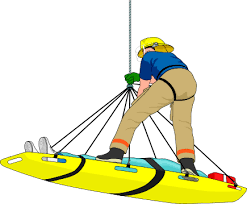 Technical Rescuer Ropes Saturday AcademyRobeson Community College Emergency Services Training CenterTechnical Rescuer Ropes NFPA 1006 2008 EditionOctober 29		TR Ropes Rescue OperationsOctober29		TR Ropes Mechanical Advantages (Class starts at 2pm)November 5	TR Ropes AnchorsNovember 12	TR Ropes Fixed Rope SystemsNovember 19	TR Ropes Lowers and RaisesDecember 3	TR Ropes HighlinesDecember 10	TR Ropes Victim ManagementTotal hours		59This academy for those persons who are technical rescue certified under the 2008 standard.  Successful completion of this course will upgrade students to technical rescuer certification under the new 2013 standard.This opportunity will sunset December 31, 2017.  Persons wishing to become technical rescuer certified after that date will have to take the full series of classes under the new standard.Students are required to bring ropes PPE for each day of class. Each class is open enrollment.All classes will be held at the emergency services training center and start at 0800 hrs. each day. Pre-registration is required. Call 910-738-7128.